11759 Groat Road NW, Edmonton, Alberta  T5M 3K6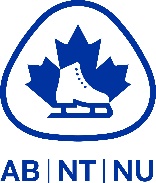 Tel: (780) 415-0465 Toll Free: (866) 294-0663Fax: (780) 427-1734 Toll Free: (866) 746-4981                                                                                                            Email: info@skateabnwtnun.ca    www.skateabnwtnun.ca[Coach Name] Coach Availability AdvertisementAbout Me:Provide a brief description of yourself – how long you have been coaching, which City/Town and Region you are located, etc.Provide a brief description of yourself – how long you have been coaching, which City/Town and Region you are located, etc.Coaching Credentials:I am:Provide NCCP Coaching status (eg – Regional Trained, Provincial Certified, National In Training, etc)A Skate Canada registered coach in good standingCan provide a copy of my coach dashboardI am:Provide NCCP Coaching status (eg – Regional Trained, Provincial Certified, National In Training, etc)A Skate Canada registered coach in good standingCan provide a copy of my coach dashboardRoles & Responsibilities:Outline specific roles you have taken on at a clubOutline specific roles you have taken on at a clubSkills:Attributes I can bring to the club:(provide a list of desired qualities such as organized, leader, communicates well, etc.)Attributes I can bring to the club:(provide a list of desired qualities such as organized, leader, communicates well, etc.)Time Commitment:Identify time commitments per week as well as length of service you are available for.  Please include how far you are willing to commute for rural clubs.Identify time commitments per week as well as length of service you are available for.  Please include how far you are willing to commute for rural clubs.Skating Programs:Specify which skating programs you have coached/are coaching and are interested in.Specify which skating programs you have coached/are coaching and are interested in.Contact InformationPlease contact (NAME) if I can be of assistance at your club or if you have any questions:Please contact (NAME) if I can be of assistance at your club or if you have any questions:Contact Information[Email Address]Contact Information